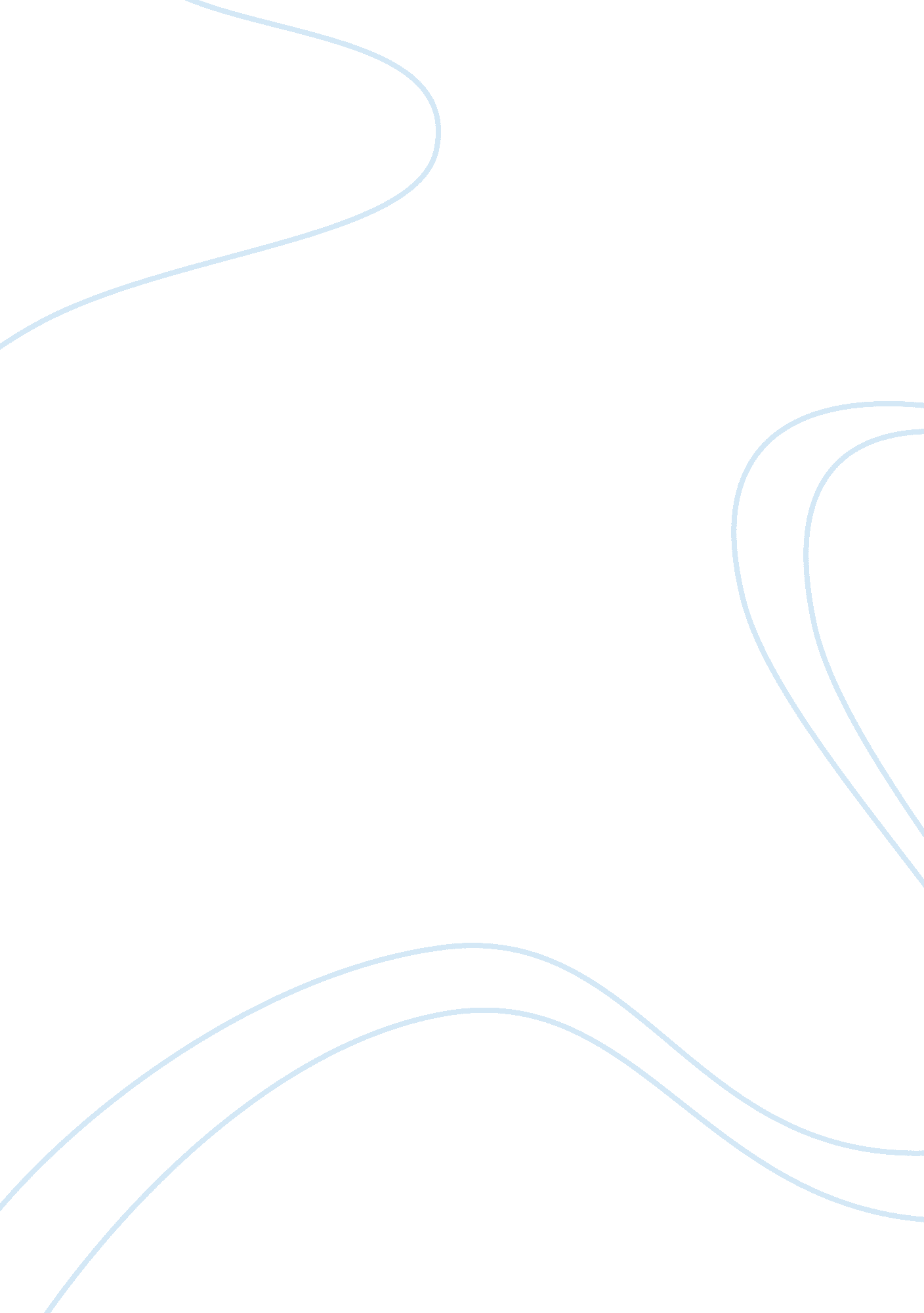 Walt disney as a leaderPeople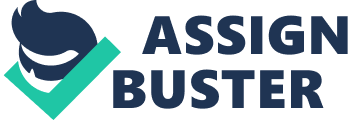 Walt Disney as a Leader Throughout the years, in the field of entertainment there are very few people who have captured the eye of the public and made a name themselves. Walt Disney achieved this and much more, his name became a renowned brand and his success to the form of amusement parks around the world and iconic movies that continued to be passed down to be watched for generations, immortalizing his creations into thechildhoodof millions. Walt Disney presented himself as a leader for pioneering the world of animation into our day to day forms of entertainment. His imagination ead him to go beyond the limits of a simple cartoonist. He dreamt of a much larger picture and he knew his creativity could bring something great to this world. Through his ambitious and creative nature he created whole worlds and characters with stories for us to fall in love with. His stubborn attitude and his optimism motivated cartoonist and animators alike, to aspire greatgoalsin their careers despite what anyone else states against you. Walt Disney had always had big aspirations no matter how impossible it may have seemed he always worked his hardest to reach his goals. His ambition motivated him to do the unthinkable, even when his ideas failed him he kept looking at the big picture. This mode of thinking lead him to want to " be the first person to create a full length animated This was in 1933 and at the time this goal seemed outrageous, no one believed it would succeed and that he would go bankrupt like in many of his other attempts at animation. But Walt Disney ignored these thoughts and stayed true to his vision, he hired only the most skilled cartoonists and began his four year project. All the while ignoring the warnings about his imminentfailure. Four years later his first full length production, " Snowwhite and the Seven Dwarfs" was released in 1937. It became a sensation and the success spurred on Walt Disney's imagination into creating more films such as " Bambi," " Cinderella," " 101 Dalmatians," " Alice in Wonderland," " The Lion King,"(Warfield) and the list goes on. Walt Disney's ambition motivated him to reach his goal despite the criticism, and if he hadn't where would we be without these iconic movies? Creativity was one of Disney's many strong suits, his imagination lead to many conic creations that added a new level into the entertainment field. Walt Disney was a pioneer and innovator, " and the professor of one of the most fertile and unique imaginations the world has ever known. " (Brad) Hi creative mind set was one of the main factors that lead to his great success. Having always had an artistic interest, since he was Just a young boy he drew cartoons for his school newspaper and at times, when invited to, told stories to the class by drawing them out on the chalkboards in his classroom. His creativity grew in his studios, in the early days of iscareerit was located in his garage. He grew fond of three mice that he latter took in as pets, " he had a particular favorite who inspired the cartoon character Mickey Mouse. " (Kraws) His imagination lead him to create one of the most iconic characters in the entertainment field. Mickey Mouse forever characterized as the face for Disney's name, one ot the greatest creations he made, torever immortalizing his brand and his future accomplishments. He also had an impulsive nature about him that often times turned to stubbornness when trying to bring his next vision to reality. During his production of " Mary Poppins", it was originally meant to be a movie with only real actors. But Disney was struck with this idea of merging animation along with the real people, and idea every involved in the production, including the actors found absurd. Many objected the idea claiming it to be " too high of risk. "(lMDb) This time Walt Disney was not ignoring the words of Just critics but his own co-workers and partners. He went ahead and added the animation to film despite the words of his team. The film was released in 1964 generating yet another wave of success in the Walt Disney Studios. Walt Disney's impulsive and stubborn nature could be viewed as one of his flaws but it often was that impulse to pursue the goals set by his imagination that fueled his stubborn nature to reach his goal despite of anyone's advice. And that impulse usually lead to great creations that ended in success. Though optimism is not something that comes naturally to most people, Disney had an incredible way of seeing the " light at the end of the tunnel" even in his darkest situations. Such as his early attempted projects like " The Alice Comedies" which ended when he " and his company Laugh-O-Grams went bankrupt. Brad) Even having to face his past failure Disney still aimed to achieve greatness and he never let the negative parts of his life cloud these ideals. His views on life was always bright and challenges never seemed to faze him. Other parts of Disney's life were not as easy to get over, " probably the most painful time of Walt's private life, was the accidental death of his mother in 1938. " Once " Snow White and the Seven Dwarfs" was released Walt and his brother Roy Disney, bought a home for their parents closer to their studio, but unfortunately less than a month later Disney's mother died of Asphyxiation due to a faulty furnace. (Brad) The accident haunted Disney for years but he continued on with his animations despite his grief and still believed life would get better. His optimistic attitude during the darkest of times motivated thousand of cartoonists and animators to persevere and make them believe in Disney could do it so could they. Throughout the challenged Walt Disney had faced, his ambition led him to achieve impossible goals, his creativity allowed him to imagine captivating stories, his stubbornness stuck him to his ideals and his optimism go him through the greatest challenges. A true inspiration for aspiring cartoonist, animators and entertainers alike that greatness can be achieved with perseverance andmotivation. He taught the world that creativity should be embraced and that imagination is a gift that can lead the world to achieve seemingly impossible goals. Few men have made such a mark on the world, and most not as memorable as Walt Disney. In his words, " we keep moving forward, opening new doors, and doing new things, because we're curious and curiosity keeps leading us down new paths. " (Rosenbaum) Walt Disney, a true leader and pioneer to the creative imagination. 